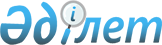 О внесении изменения в решение акима Андреевского сельского округа Шортандинского района Акмолинской области от 29 января 2008 года № 3 "О переименовании улиц села Андреевка"Решение акима Андреевского сельского округа Шортандинского района Акмолинской области от 28 июля 2015 года № 12. Зарегистрировано Департаментом юстиции Акмолинской области 25 августа 2015 года № 4956      Примечание РЦПИ.

      В тексте документа сохранена пунктуация и орфография оригинала.

      В соответствии с Законами Республики Казахстан от 23 января 2001 года «О местном государственном управлении и самоуправлении в Республике Казахстан», от 9 февраля 2009 года «О внесении изменений и дополнений в некоторые законодательные акты Республики Казахстан по вопросам местного государственного управления и самоуправления» аким Андреевского сельского округа РЕШИЛ:



      1. В решение акима Андреевского сельского округа Шортандинского района Акмолинской области «О переименовании улиц села Андреевка» от 29 января 2008 года № 3 (зарегистрировано в Реестре государственной регистрации нормативных правовых актов № 1-18-45, опубликовано 16 февраля 2008 года в районных газетах «Вести» и «Өрлеу») внести следующее изменение:



      в преамбуле слова «О местном государственном управлении в Республике Казахстан» заменить словами «О местном государственном управлении и самоуправлении в Республике Казахстан».



      2. Настоящее решение вступает в силу со дня государственной регистрации в Департаменте юстиции Акмолинской области и вводится в действие со дня официального опубликования.      Аким                                       Е.Карепов
					© 2012. РГП на ПХВ «Институт законодательства и правовой информации Республики Казахстан» Министерства юстиции Республики Казахстан
				